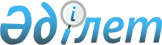 О внесении изменений и дополнений в решение районного маслихата (XXVII сессия, IV созыв) от 23 декабря 2010 года N 1/27 "О бюджете района на 2011 - 2013 годы"
					
			Утративший силу
			
			
		
					Решение маслихата Качирского района Павлодарской области от 30 марта 2011 года N 2/30. Зарегистрировано Департаментом юстиции Павлодарской области 01 апреля 2011 года N 12-8-104. Утратило силу решением маслихата Качирского района Павлодарской области от 17 июня 2013 года N 8/14      Сноска. Утратило силу решением маслихата Качирского района Павлодарской области от 17.06.2013 N 8/14.

      В соответствии с подпунктом 1) пункта 1 статьи 6 Закона Республики Казахстан "О местном государственном управлении и самоуправлении в Республике Казахстан" от 23 января 2001 года, пунктом 2 статьи 106 Бюджетного кодекса Республики Казахстан от 4 декабря 2008 года, решением Павлодарского областного маслихата (XXXIII сессия, IV созыв) от 16 марта 2011 года N 355/33 "О внесении изменений и дополнений в решение областного маслихата (XXIX сессия, IV созыв) от 13 декабря 2010 года N 324/29 "Об областном бюджете на 2011 - 2013 годы", районный маслихат РЕШИЛ:



      1. Внести в решение районного маслихата (XXVII сессия, IV созыв) от 23 декабря 2010 года N 1/27 "О бюджете района на 2011 - 2013 годы" (зарегистрированное в Реестре государственной регистрации нормативных правовых актов за N 12-8-98, опубликованное в газете "Заря" от 8 января 2011 года N 2) следующие изменения и дополнения:



      в пункте 1 решения:

      в подпункте 1):

      цифры "2068477" заменить цифрами "2088947";

      цифры "1822306" заменить цифрами "1842776";

      в подпункте 2):

      цифры "2078618" заменить цифрами "2099088";



      в пункте 3-1 решения:

      цифры "13462" заменить цифрами "15114";

      дополнить абзацем следующего содержания:

      "11995" тысяч тенге – на увеличение размера доплаты за квалификационную категорию учителям школ и воспитателям дошкольных организаций образования";



      в пункте 3-4 решения:

      цифры "66701" заменить цифрами "61076";



      решение дополнить пунктом 3-5 следующего содержания:

      "3-5. Учесть в бюджете района на 2011 год на реализацию мероприятий в рамках Программы занятости 2020:

      целевые текущие трансферты на частичное субсидирование заработной платы и создание Центра занятости – 12448 тысяч тенге";



      приложения 1, 5 к указанному решению изложить в новой редакции согласно приложениям 1, 2 к настоящему решению.



      2. Контроль за выполнением настоящего решения возложить на постоянную планово-бюджетную комиссию районного маслихата.



      3. Настоящее решение вводится в действие с 1 января 2011 года.      Председатель сессии                        С. Баяндинов      Секретарь Качирского

      районного маслихата                        С. Баяндинов

Приложение 1           

к решению Качирского районного маслихата

(XXX очередная сессия, IV созыв)    

от 30 марта 2011 года N 2/30       РАЙОННЫЙ БЮДЖЕТ на 2011 год

Приложение 2           

к решению Качирского районного маслихата

(XXX очередная сессия, IV созыв)    

от 30 марта 2011 года N 2/30       

Перечень бюджетных программ Теренкольского аульного

(сельского) поселкового бюджета на 2011 год 

Перечень бюджетных программ Песчанского аульного

(сельского) поселкового бюджета на 2011 год 

Перечень бюджетных программ Березовского аульного

(сельского) поселкового бюджета на 2011 год 

Перечень бюджетных программ Бобровского аульного

(сельского) поселкового бюджета на 2011 год 

Перечень бюджетных программ Ивановского аульного

(сельского) поселкового бюджета на 2011 год 

Перечень бюджетных программ Октябрьского аульного

(сельского) поселкового бюджета на 2011 год 

Перечень бюджетных программ Калиновского аульного

(сельского) поселкового бюджета на 2011 год 

Перечень бюджетных программ Федоровского аульного

(сельского) поселкового бюджета на 2011 год 

Перечень бюджетных программ Байконысского аульного

(сельского) поселкового бюджета на 2011 год 

Перечень бюджетных программ Коммунарского аульного

(сельского) поселкового бюджета на 2011 год 

Перечень бюджетных программ Берегового аульного

(сельского) поселкового бюджета на 2011 год 

Перечень бюджетных программ Верненского аульного

(сельского) поселкового бюджета на 2011 год 

Перечень бюджетных программ Жана-Курусского аульного

(сельского) поселкового бюджета на 2011 год 

Перечень бюджетных программ Воскресенского аульного

(сельского) поселкового бюджета на 2011 год
					© 2012. РГП на ПХВ «Институт законодательства и правовой информации Республики Казахстан» Министерства юстиции Республики Казахстан
				КатегорияКатегорияКатегорияКатегорияТысяч тенгеКлассКлассКлассТысяч тенгеПодклассПодклассТысяч тенгеНаименование12345I. ДОХОДЫ2 088 9471НАЛОГОВЫЕ ПОСТУПЛЕНИЯ243 54901Подоходный налог91 9702Индивидуальный подоходный налог91 97003Социальный налог80 5631Социальный налог80 56304Налоги на собственность67 2091Налоги на имущество35 0483Земельный налог3 9354Налог на транспортные средства14 8315Единый земельный налог13 39505Внутренние налоги на товары, работы и услуги2 4872Акцизы5663Поступление за использование природных и других ресурсов7294Сборы за ведение предпринимательской и профессиональной деятельности1 19208Обязательные платежи, взимаемые за совершение юридически значимых действий и (или) выдачу документов уполномоченными на то государственными органами или должностными лицами1 3201Государственная пошлина13202НЕНАЛОГОВЫЕ ПОСТУПЛЕНИЯ2 51501Доходы от государственной собственности6805Доходы от аренды имущества, находящегося в государственной собственности68006Прочие неналоговые поступления1 8351Прочие неналоговые поступления1 8353ПОСТУПЛЕНИЯ ОТ ПРОДАЖИ ОСНОВНОГО КАПИТАЛА10701Продажа государственного имущества, закрепленного за государственными учреждениями1071Продажа государственного имущества, закрепленного за государственными учреждениями1074ПОСТУПЛЕНИЯ ТРАНСФЕРТОВ1 842 77602Трансферты из вышестоящих органов государственного управления1 842 7762Трансферты из областного бюджета1 842 776Функциональная группаФункциональная группаФункциональная группаФункциональная группаФункциональная группаСумма

(тыс. тенге)Функциональная подгруппаФункциональная подгруппаФункциональная подгруппаФункциональная подгруппаСумма

(тыс. тенге)Администратор бюджетных программАдминистратор бюджетных программАдминистратор бюджетных программСумма

(тыс. тенге)ПрограммаПрограммаСумма

(тыс. тенге)НаименованиеСумма

(тыс. тенге)123456II. Затраты209908801Государственные услуги общего характера2001781Представительные, исполнительные и другие органы, выполняющие общие функции государственного управления177557112Аппарат маслихата района (города областного значения)14097001Услуги по обеспечению деятельности маслихата района (города областного значения)13947003Капитальные расходы государственных органов150122Аппарат акима района (города областного значения)46802001Услуги по обеспечению деятельности акима района (города областного значения)45892003Капитальные расходы государственных органов910123Аппарат акима района в городе, города районного значения, поселка, аула (села), аульного (сельского) округа116658001Услуги по обеспечению деятельности акима района в городе, города районного значения, поселка, аула (села), аульного (сельского) округа1166582Финансовая деятельность12168452Отдел финансов района (города областного значения)12168001Услуги по реализации государственной политики в области исполнения бюджета района (города областного значения) и управления коммунальной собственностью района (города областного значения)11992003Проведение оценки имущества в целях налогообложения1765Планирование и статистическая деятельность10453453Отдел экономики и бюджетного планирования района (города областного значения)10453001Услуги по реализации государственной политики в области формирования и развития экономической политики, системы государственного планирования и управления района (города областного значения)10153004Капитальные расходы государственных органов30002Оборона195431Военные нужды4543122Аппарат акима района (города областного значения)4543005Мероприятия в рамках исполнения всеобщей воинской обязанности45432Организация работы по чрезвычайным ситуациям15000122Аппарат акима района (города областного значения)15000007Мероприятия по профилактике и тушению степных пожаров районного (городского) масштаба, а также пожаров в населенных пунктах, в которых не созданы органы государственной противопожарной службы1500004Образование13620511Дошкольное воспитание и обучение112052123Аппарат акима района в городе, города районного значения, поселка, аула (села), аульного (сельского) округа112052004Поддержка организаций дошкольного воспитания и обучения111779025Увеличение размера доплаты за квалификационную категорию учителям школ и воспитателям дошкольных организаций образования2732Начальное, основное среднее и общее среднее образование1218550123Аппарат акима района в городе, города районного значения, поселка, аула (села), аульного (сельского) округа7466005Организация бесплатного подвоза учащихся до школы и обратно в аульной (сельской) местности7466464Отдел образования района (города областного значения)1211084003Общеобразовательное обучение1183500006Дополнительное образование для детей275849Прочие услуги в области образования31449464Отдел образования района (города областного значения)31449001Услуги по реализации государственной политики на местном уровне в области образования8289005Приобретение и доставка учебников, учебно-методических комплексов для государственных учреждений образования района (города областного значения)10235007Проведение школьных олимпиад, внешкольных мероприятий и конкурсов районного (городского) масштаба500015Ежемесячные выплаты денежных средств опекунам (попечителям) на содержание ребенка сироты (детей-сирот), и ребенка (детей), оставшегося без попечения родителей8619020Обеспечение оборудованием, программным обеспечением детей-инвалидов, обучающихся на дому380606Социальная помощь и социальное обеспечение1040442Социальная помощь87955123Аппарат акима района в городе, города районного значения, поселка, аула (села), аульного (сельского) округа13529003Оказание социальной помощи нуждающимся гражданам на дому13529451Отдел занятости и социальных программ района (города областного значения)74426002Программа занятости15517005Государственная адресная социальная помощь5500006Жилищная помощь41007Социальная помощь отдельным категориям нуждающихся граждан по решениям местных представительных органов35800010Материальное обеспечение детей-инвалидов, воспитывающихся и обучающихся на дому620014Оказание социальной помощи нуждающимся гражданам на дому1307016Государственные пособия на детей до 18 лет5500017Обеспечение нуждающихся инвалидов обязательными гигиеническими средствами и предоставление услуг специалистами жестового языка, индивидуальными помощниками в соответствии с индивидуальной программой реабилитации инвалида2698023Обеспечение деятельности центров занятости74439Прочие услуги в области социальной помощи и социального обеспечения16089451Отдел занятости и социальных программ района (города областного значения)16089001Услуги по реализации государственной политики на местном уровне в области обеспечения занятости и реализации социальных программ для населения15332011Оплата услуг по зачислению, выплате и доставке пособий и других социальных выплат75707Жилищно-коммунальное хозяйство1700811Жилищное хозяйство40500123Аппарат акима района в городе, города районного значения, поселка, аула (села), аульного (сельского) округа19000007Организация сохранения государственного жилищного фонда города районного значения, поселка, аула (села), аульного (сельского) округа19000458Отдел жилищно-коммунального хозяйства, пассажирского транспорта и автомобильных дорог района (города областного значения)20000004Обеспечение жильем отдельных категорий граждан20000466Отдел архитектуры, градостроительства и строительства района (города областного значения)1500003Строительство жилья государственного коммунального жилищного фонда15002Коммунальное хозяйство85076458Отдел жилищно-коммунального хозяйства, пассажирского транспорта и автомобильных дорог района (города областного значения)9000012Функционирование системы водоснабжения и водоотведения9000466Отдел архитектуры, градостроительства и строительства района (города областного значения)76076005Развитие коммунального хозяйства15000006Развитие системы водоснабжения610763Благоустройство населенных пунктов44505123Аппарат акима района в городе, города районного значения, поселка, аула (села), аульного (сельского) округа14402008Освещение улиц населенных пунктов6499009Обеспечение санитарии населенных пунктов280010Содержание мест захоронений и погребение безродных3323011Благоустройство и озеленение населенных пунктов4300458Отдел жилищно-коммунального хозяйства, пассажирского транспорта и автомобильных дорог района (города областного значения)30103016Обеспечение санитарии населенных пунктов13203018Благоустройство и озеленение населенных пунктов1690008Культура, спорт, туризм и информационное пространство1162171Деятельность в области культуры60196123Аппарат акима района в городе, города районного значения, поселка, аула (села), аульного (сельского) округа28006Поддержка культурно-досуговой работы на местном уровне28457Отдел культуры, развития языков, физической культуры и спорта района (города областного значения)59968003Поддержка культурно-досуговой работы59968466Отдел архитектуры, градостроительства и строительства района (города областного значения)200011Развитие объектов культуры2002Спорт5025457Отдел культуры, развития языков, физической культуры и спорта района (города областного значения)5025009Проведение спортивных соревнований на районном (города областного значения) уровне3339010Подготовка и участие членов сборных команд района (города областного значения) по различным видам спорта на областных спортивных соревнованиях16863Информационное пространство36589456Отдел внутренней политики района (города областного значения)7279002Услуги по проведению государственной информационной политики через газеты и журналы5667005Услуги по проведению государственной информационной политики через телерадиовещание1612457Отдел культуры, развития языков, физической культуры и спорта района (города областного значения)29310006Функционирование районных (городских) библиотек28672007Развитие государственного языка и других языков народа Казахстана6389Прочие услуги по организации культуры, спорта, туризма и информационного пространства14407456Отдел внутренней политики района (города областного значения)6040001Услуги по реализации государственной политики на местном уровне в области информации, укрепления государственности и формирования социального оптимизма граждан5040003Реализация региональных программ в сфере молодежной политики1000457Отдел культуры, развития языков, физической культуры и спорта района (города областного значения)8367001Услуги по реализации государственной политики на местном уровне в области культуры, развития языков, физической культуры и спорта836710Сельское, водное, лесное, рыбное хозяйство, особо охраняемые природные территории, охрана окружающей среды и животного мира, земельные отношения532011Сельское хозяйство10198453Отдел экономики и бюджетного планирования района (города областного значения)4701099Реализация мер социальной поддержки специалистов социальной сферы сельских населенных пунктов за счет целевого трансферта из республиканского бюджета4701473Отдел ветеринарии района (города областного значения)5497001Услуги по реализации государственной политики на местном уровне в сфере ветеринарии54972Водное хозяйство20361466Отдел архитектуры, градостроительства и строительства района (города областного значения)20361012Развитие системы водоснабжения203616Земельные отношения7528463Отдел земельных отношений района (города областного значения)7528001Услуги по реализации государственной политики в области регулирования земельных отношений на территории района (города областного значения)75289Прочие услуги в области сельского, водного, лесного, рыбного  хозяйства, охраны окружающей среды и земельных отношений15114473Отдел ветеринарии района (города областного значения)15114011Проведение противоэпизоотических мероприятий1511411Промышленность, архитектурная, градостроительная и строительная деятельность74732Архитектурная, градостроительная и строительная деятельность7473466Отдел архитектуры, градостроительства и строительства района (города областного значения)7473001Услуги по реализации государственной политики в области строительства, улучшения архитектурного облика городов, районов и населенных пунктов области и обеспечению рационального и эффективного градостроительного освоения территории района (города областного значения)7323015Капитальные расходы государственных органов15012Транспорт и коммуникации375881Автомобильный транспорт34293123Аппарат акима района в городе, города районного значения, поселка, аула (села), аульного (сельского) округа13893013Обеспечение функционирования автомобильных дорог в городах районного значения, поселках, аулах (селах), аульных (сельских) округах13893458Отдел жилищно-коммунального хозяйства, пассажирского транспорта и автомобильных дорог района (города областного значения)20400023Обеспечение функционирования автомобильных дорог204009Прочие услуги в сфере транспорта и коммуникаций3295458Отдел жилищно-коммунального хозяйства, пассажирского транспорта и автомобильных дорог района (города областного значения)3295024Организация внутрипоселковых (внутригородских) внутрирайонных общественных пассажирских перевозок329513Прочие269053Поддержка предпринимательской деятельности и защита конкуренции307454Отдел предпринимательства и сельского хозяйства района (города областного значения)307006Поддержка предпринимательской деятельности3079Прочие26598451Отдел занятости и социальных программ района (города областного значения)1872022Поддержка частного предпринимательства в рамках программы "Дорожная карта бизнеса - 2020"1872452Отдел финансов района (города областного значения)4923012Резерв местного исполнительного органа района (города областного значения)4923454Отдел предпринимательства и сельского хозяйства района (города областного значения)14306001Услуги по реализации государственной политики на местном уровне в области развития предпринимательства, промышленности и сельского хозяйства14046007Капитальные расходы государственных органов260458Отдел жилищно-коммунального хозяйства, пассажирского транспорта и автомобильных дорог района (города областного значения)5497001Услуги по реализации государственной политики на местном уровне в области жилищно-коммунального хозяйства, пассажирского транспорта и автомобильных дорог549715Трансферты18071Трансферты1807452Отдел финансов района (города областного значения)1807006Возврат неиспользованных (недоиспользованных) целевых трансфертов1807III. Чистое бюджетное кредитование16071Бюджетные кредиты1761510Сельское, водное, лесное, рыбное хозяйство, особо охраняемые природные территории, охрана окружающей среды и животного мира, земельные отношения176151Сельское хозяйство17615453Отдел экономики и бюджетного планирования района (города областного значения)17615006Бюджетные кредиты для реализации мер социальной поддержки специалистов социальной сферы сельских населенных пунктов176155Погашение бюджетных кредитов154401Погашение бюджетных кредитов15441Погашение бюджетных кредитов, выданных из государственного бюджета1544IV. Сальдо по операциям с финансовыми активами25000Приобретение финансовых активов2500013Прочие250009Прочие25000452Отдел финансов района (города областного значения)25000014Формирование или увеличение уставного капитала юридических лиц25000V. Дефицит (профицит) бюджета-51212VI. Финансирование дефицита (использование профицита) бюджета51212Функциональная группаФункциональная группаФункциональная группаФункциональная группаФункциональная группаФункциональная подгруппаФункциональная подгруппаФункциональная подгруппаФункциональная подгруппаАдминистратор бюджетной программыАдминистратор бюджетной программыАдминистратор бюджетной программыПрограммаПрограммаНаименование1234501Государственные услуги общего характера1Представительные, исполнительные и другие органы, выполняющие общие функции государственного управления123Аппарат акима района в городе, города районного значения, поселка, аула (села), аульного (сельского) округа001Услуги по обеспечению деятельности акима района в городе, города районного значения, поселка, аула (села), аульного (сельского) округа04Образование1Дошкольное воспитание и обучение123Аппарат акима района в городе, города районного значения, поселка, аула (села), аульного (сельского) округа004Поддержка организаций дошкольного воспитания и обучения025Увеличение размера доплаты за квалификационную категорию учителям школ и воспитателям дошкольных организаций образования2Начальное, основное среднее и общее среднее образование123Аппарат акима района в городе, города районного значения, поселка, аула (села), аульного (сельского) округа005Организация бесплатного подвоза учащихся до школы и обратно в аульной (сельской) местности06Социальная помощь и социальное обеспечение2Социальная помощь123Аппарат акима района в городе, города районного значения, поселка, аула (села), аульного (сельского) округа003Оказание социальной помощи нуждающимся гражданам на дому07Жилищно-коммунальное хозяйство1Жилищное хозяйство123Аппарат акима района в городе, города районного значения, поселка, аула (села), аульного (сельского) округа007Организация сохранения государственного жилищного фонда города районного значения, поселка, аула (села), аульного (сельского) округа3Благоустройство населенных пунктов123Аппарат акима района в городе, города районного значения, поселка, аула (села), аульного (сельского) округа008Освещение улиц населенных пунктов009Обеспечение санитарии населенных пунктов010Содержание мест захоронений и погребение безродных011Благоустройство и озеленение населенных пунктов12Транспорт и коммуникации1Автомобильный транспорт123Аппарат акима района в городе, города районного значения, поселках, аулах (села), аульного (сельского) округа013Обеспечение функционирования автомобильных дорог в городах районного значения, поселках, аулах (селах), аульных (сельских) округахФункциональная группаФункциональная группаФункциональная группаФункциональная группаФункциональная группаФункциональная подгруппаФункциональная подгруппаФункциональная подгруппаФункциональная подгруппаАдминистратор бюджетной программыАдминистратор бюджетной программыАдминистратор бюджетной программыПрограммаПрограммаНаименование1234501Государственные услуги общего характера1Представительные, исполнительные и другие органы, выполняющие общие функции государственного управления123Аппарат акима района в городе, города районного значения, поселка, аула (села), аульного (сельского) округа001Услуги по обеспечению деятельности акима района в городе, города районного значения, поселка, аула (села), аульного (сельского) округа04Образование1Дошкольное воспитание и обучение123Аппарат акима района в городе, города районного значения, поселка, аула (села), аульного (сельского) округа004Поддержка организаций дошкольного воспитания и обучения025Увеличение размера доплаты за квалификационную категорию учителям школ и воспитателям дошкольных организаций образования2Начальное, основное среднее и общее среднее образование123Аппарат акима района в городе, города районного значения, поселка, аула (села), аульного (сельского) округа005Организация бесплатного подвоза учащихся до школы и обратно в аульной (сельской) местности06Социальная помощь и социальное обеспечение2Социальная помощь123Аппарат акима района в городе, города районного значения, поселка, аула (села), аульного (сельского) округа003Оказание социальной помощи нуждающимся гражданам на дому07Жилищно-коммунальное хозяйство3Благоустройство населенных пунктов123Аппарат акима района в городе, города районного значения, поселка, аула (села), аульного (сельского) округа008Освещение улиц населенных пунктов009Обеспечение санитарии населенных пунктов12Транспорт и коммуникации1Автомобильный транспорт123Аппарат акима района в городе, города районного значения, поселка, аула (села), аульного (сельского) округа013Обеспечение функционирования автомобильных дорог в городах районного значения, поселках, аулах (селах), аульных (сельских) округахФункциональная группаФункциональная группаФункциональная группаФункциональная группаФункциональная группаФункциональная подгруппаФункциональная подгруппаФункциональная подгруппаФункциональная подгруппаАдминистратор бюджетной программыАдминистратор бюджетной программыАдминистратор бюджетной программыПрограммаПрограммаНаименование1234501Государственные услуги общего характера1Представительные, исполнительные и другие органы, выполняющие общие функции государственного управления123Аппарат акима района в городе, города районного значения, поселка, аула (села), аульного (сельского) округа001Услуги по обеспечению деятельности акима района в городе, города районного значения, поселка, аула (села), аульного (сельского) округа06Социальная помощь и социальное обеспечение2Социальная помощь123Аппарат акима района в городе, города районного значения, поселка, аула (села), аульного (сельского) округа003Оказание социальной помощи нуждающимся гражданам на дому07Жилищно-коммунальное хозяйство3Благоустройство населенных пунктов123Аппарат акима района в городе, города районного значения, поселка, аула (села), аульного (сельского) округа008Освещение улиц населенных пунктов009Обеспечение санитарии населенных пунктов12Транспорт и коммуникации1Автомобильный транспорт123Аппарат акима района в городе, города районного значения, поселка, аула (села), аульного (сельского) округа013Обеспечение функционирования автомобильных дорог в городах районного значения, поселках, аулах (селах), аульных (сельских) округахФункциональная группаФункциональная группаФункциональная группаФункциональная группаФункциональная группаФункциональная подгруппаФункциональная подгруппаФункциональная подгруппаФункциональная подгруппаАдминистратор бюджетной программыАдминистратор бюджетной программыАдминистратор бюджетной программыПрограммаПрограммаНаименование1234501Государственные услуги общего характера1Представительные, исполнительные и другие органы, выполняющие общие функции государственного управления123Аппарат акима района в городе, города районного значения, поселка, аула (села), аульного (сельского) округа001Услуги по обеспечению деятельности акима района в городе, города районного значения, поселка, аула (села), аульного (сельского) округа6Социальная помощь и социальное обеспечение2Социальная помощь123Аппарат акима района в городе, города районного значения, поселка, аула (села), аульного (сельского) округа003Оказание социальной помощи нуждающимся гражданам на дому07Жилищно-коммунальное хозяйство3Благоустройство населенных пунктов123Аппарат акима района в городе, города районного значения, поселка, аула (села), аульного (сельского) округа008Освещение улиц населенных пунктов009Обеспечение санитарии населенных пунктов12Транспорт и коммуникации1Автомобильный транспорт123Аппарат акима района в городе, города районного значения, поселка, аула (села), аульного (сельского) округа013Обеспечение функционирования автомобильных дорог в городах районного значения, поселках, аулах (селах), аульных (сельских) округахФункциональная группаФункциональная группаФункциональная группаФункциональная группаФункциональная группаФункциональная подгруппаФункциональная подгруппаФункциональная подгруппаФункциональная подгруппаАдминистратор бюджетной программыАдминистратор бюджетной программыАдминистратор бюджетной программыПрограммаПрограммаНаименование1234501Государственные услуги общего характера1Представительные, исполнительные и другие органы, выполняющие общие функции государственного управления123Аппарат акима района в городе, города районного значения, поселка, аула (села), аульного (сельского) округа001Услуги по обеспечению деятельности акима района в городе, города районного значения, поселка, аула (села), аульного (сельского) округа04Образование2Начальное, основное среднее и общее среднее образование123Аппарат акима района в городе, города районного значения, поселка, аула (села), аульного (сельского) округа005Организация бесплатного подвоза учащихся до школы и обратно в аульной (сельской) местности07Жилищно-коммунальное хозяйство3Благоустройство населенных пунктов123Аппарат акима района в городе, города районного значения, поселка, аула (села), аульного (сельского) округа008Освещение улиц населенных пунктов009Обеспечение санитарии населенных пунктов12Транспорт и коммуникации1Автомобильный транспорт123Аппарат акима района в городе, города районного значения, поселка, аула (села), аульного (сельского) округа013Обеспечение функционирования автомобильных дорог в городах районного значения, поселках, аулах (селах), аульных (сельских) округахФункциональная группаФункциональная группаФункциональная группаФункциональная группаФункциональная группаФункциональная подгруппаФункциональная подгруппаФункциональная подгруппаФункциональная подгруппаАдминистратор бюджетной программыАдминистратор бюджетной программыАдминистратор бюджетной программыПрограммаПрограммаНаименование1234501Государственные услуги общего характера1Представительные, исполнительные и другие органы, выполняющие общие функции государственного управления123Аппарат акима района в городе, города районного значения, поселка, аула (села), аульного (сельского) округа001Услуги по обеспечению деятельности акима района в городе, города районного значения, поселка, аула (села), аульного (сельского) округа04Образование2Начальное, основное среднее и общее среднее образование123Аппарат акима района в городе, города районного значения, поселка, аула (села), аульного (сельского) округа005Организация бесплатного подвоза учащихся до школы и обратно в аульной (сельской) местности06Социальная помощь и социальное обеспечение2Социальная помощь123Аппарат акима района в городе, города районного значения, поселка, аула (села), аульного (сельского) округа003Оказание социальной помощи нуждающимся гражданам на дому07Жилищно-коммунальное хозяйство3Благоустройство населенных пунктов123Аппарат акима района в городе, города районного значения, поселка, аула (села), аульного (сельского) округа008Освещение улиц населенных пунктов009Обеспечение санитарии населенных пунктов12Транспорт и коммуникации1Автомобильный транспорт123Аппарат акима района в городе, города районного значения, поселка, аула (села), аульного (сельского) округа013Обеспечение функционирования автомобильных дорог в городах районного значения, поселках, аулах (селах), аульных (сельских) округахФункциональная группаФункциональная группаФункциональная группаФункциональная группаФункциональная группаФункциональная подгруппаФункциональная подгруппаФункциональная подгруппаФункциональная подгруппаАдминистратор бюджетной программыАдминистратор бюджетной программыАдминистратор бюджетной программыПрограммаПрограммаНаименование1234501Государственные услуги общего характера1Представительные, исполнительные и другие органы, выполняющие общие функции государственного управления123Аппарат акима района в городе, города районного значения, поселка, аула (села), аульного (сельского) округа001Услуги по обеспечению деятельности акима района в городе, города районного значения, поселка, аула (села), аульного (сельского) округа04Образование2Начальное, основное среднее и общее среднее образование123Аппарат акима района в городе, города районного значения, поселка, аула (села), аульного (сельского) округа005Организация бесплатного подвоза учащихся до школы и обратно в аульной (сельской) местности07Жилищно-коммунальное хозяйство3Благоустройство населенных пунктов123Аппарат акима района в городе, города районного значения, поселка, аула (села), аульного (сельского) округа008Освещение улиц населенных пунктов009Обеспечение санитарии населенных пунктов011Благоустройство и озеленение населенных пунктов12Транспорт и коммуникации1Автомобильный транспорт123Аппарат акима района в городе, города районного значения, поселка, аула (села), аульного (сельского) округа013Обеспечение функционирования автомобильных дорог в городах районного значения, поселках, аулах (селах), аульных (сельских) округахФункциональная группаФункциональная группаФункциональная группаФункциональная группаФункциональная группаФункциональная подгруппаФункциональная подгруппаФункциональная подгруппаФункциональная подгруппаАдминистратор бюджетной программыАдминистратор бюджетной программыАдминистратор бюджетной программыПрограммаПрограммаНаименование1234501Государственные услуги общего характера1Представительные, исполнительные и другие органы, выполняющие общие функции государственного управления123Аппарат акима района в городе, города районного значения, поселка, аула (села), аульного (сельского) округа001Услуги по обеспечению деятельности акима района в городе, города районного значения, поселка, аула (села), аульного (сельского) округа04Образование2Начальное, основное среднее и общее среднее образование123Аппарат акима района в городе, города районного значения, поселка, аула (села), аульного (сельского) округа005Организация бесплатного подвоза учащихся до школы и обратно в аульной (сельской) местности06Социальная помощь и социальное обеспечение2Социальная помощь123Аппарат акима района в городе, города районного значения, поселка, аула (села), аульного (сельского) округа003Оказание социальной помощи нуждающимся гражданам на дому07Жилищно-коммунальное хозяйство3Благоустройство населенных пунктов123Аппарат акима района в городе, города районного значения, поселка, аула (села), аульного (сельского) округа008Освещение улиц населенных пунктов009Обеспечение санитарии населенных пунктов12Транспорт и коммуникации1Автомобильный транспорт123Аппарат акима района в городе, города районного значения, поселка, аула (села), аульного (сельского) округа013Обеспечение функционирования автомобильных дорог в городах районного значения, поселках, аулах (селах), аульных (сельских) округахФункциональная группаФункциональная группаФункциональная группаФункциональная группаФункциональная группаФункциональная подгруппаФункциональная подгруппаФункциональная подгруппаФункциональная подгруппаАдминистратор бюджетной программыАдминистратор бюджетной программыАдминистратор бюджетной программыПрограммаПрограммаНаименование1234501Государственные услуги общего характера1Представительные, исполнительные и другие органы, выполняющие общие функции государственного управления123Аппарат акима района в городе, города районного значения, поселка, аула (села), аульного (сельского) округа001Услуги по обеспечению деятельности акима района в городе, города районного значения, поселка, аула (села), аульного (сельского) округа04Образование2Начальное, основное среднее и общее среднее образование123Аппарат акима района в городе, города районного значения, поселка, аула (села), аульного (сельского) округа005Организация бесплатного подвоза учащихся до школы и обратно в аульной (сельской) местности06Социальная помощь и социальное обеспечение2Социальная помощь123Аппарат акима района в городе, города районного значения, поселка, аула (села), аульного (сельского) округа003Оказание социальной помощи нуждающимся гражданам на дому07Жилищно-коммунальное хозяйство3Благоустройство населенных пунктов123Аппарат акима района в городе, города районного значения, поселка, аула (села), аульного (сельского) округа008Освещение улиц населенных пунктов009Обеспечение санитарии населенных пунктов08Культура, спорт, туризм и информационное пространство1Деятельность в области культуры123Аппарат акима района в городе, города районного значения, поселка, аула (села), аульного (сельского) округа006Поддержка культурно-досуговой работы на местном уровне12Транспорт и коммуникации1Автомобильный транспорт123Аппарат акима района в городе, города районного значения, поселка, аула (села), аульного (сельского) округа013Обеспечение функционирования автомобильных дорог в городах районного значения, поселках, аулах (селах), аульных (сельских) округахФункциональная группаФункциональная группаФункциональная группаФункциональная группаФункциональная группаФункциональная подгруппаФункциональная подгруппаФункциональная подгруппаФункциональная подгруппаАдминистратор бюджетной программыАдминистратор бюджетной программыАдминистратор бюджетной программыПрограммаПрограммаНаименование1234501Государственные услуги общего характера1Представительные, исполнительные и другие органы, выполняющие общие функции государственного управления123Аппарат акима района в городе, города районного значения, поселка, аула (села), аульного (сельского) округа001Услуги по обеспечению деятельности акима района в городе, города районного значения, поселка, аула (села), аульного (сельского) округа06Социальная помощь и социальное обеспечение2Социальная помощь123Аппарат акима района в городе, города районного значения, поселка, аула (села), аульного (сельского) округа003Оказание социальной помощи нуждающимся гражданам на дому07Жилищно-коммунальное хозяйство3Благоустройство населенных пунктов123Аппарат акима района в городе, города районного значения, поселка, аула (села), аульного (сельского) округа008Освещение улиц населенных пунктов009Обеспечение санитарии населенных пунктов12Транспорт и коммуникации1Автомобильный транспорт123Аппарат акима района в городе, города районного значения, поселка, аула (села), аульного (сельского) округа013Обеспечение функционирования автомобильных дорог в городах районного значения, поселках, аулах (селах), аульных (сельских) округахФункциональная группаФункциональная группаФункциональная группаФункциональная группаФункциональная группаФункциональная подгруппаФункциональная подгруппаФункциональная подгруппаФункциональная подгруппаАдминистратор бюджетной программыАдминистратор бюджетной программыАдминистратор бюджетной программыПрограммаПрограммаНаименование1234501Государственные услуги общего характера1Представительные, исполнительные и другие органы, выполняющие общие функции государственного управления123Аппарат акима района в городе, города районного значения, поселка, аула (села), аульного (сельского) округа001Услуги по обеспечению деятельности акима района в городе, города районного значения, поселка, аула (села), аульного (сельского) округа04Образование2Начальное, основное среднее и общее среднее образование123Аппарат акима района в городе, города районного значения, поселка, аула (села), аульного (сельского) округа005Организация бесплатного подвоза учащихся до школы и обратно в аульной (сельской) местности06Социальная помощь и социальное обеспечение2Социальная помощь123Аппарат акима района в городе, города районного значения, поселка, аула (села), аульного (сельского) округа003Оказание социальной помощи нуждающимся гражданам на дому07Жилищно-коммунальное хозяйство3Благоустройство населенных пунктов123Аппарат акима района в городе, города районного значения, поселка, аула (села), аульного (сельского) округа008Освещение улиц населенных пунктов009Обеспечение санитарии населенных пунктов12Транспорт и коммуникации1Автомобильный транспорт123Аппарат акима района в городе, города районного значения, поселка, аула (села), аульного (сельского) округа013Обеспечение функционирования автомобильных дорог в городах районного значения, поселках, аулах (селах), аульных (сельских) округахФункциональная группаФункциональная группаФункциональная группаФункциональная группаФункциональная группаФункциональная подгруппаФункциональная подгруппаФункциональная подгруппаФункциональная подгруппаАдминистратор бюджетной программыАдминистратор бюджетной программыАдминистратор бюджетной программыПрограммаПрограммаНаименование1234501Государственные услуги общего характера1Представительные, исполнительные и другие органы, выполняющие общие функции государственного управления123Аппарат акима района в городе, города районного значения, поселка, аула (села), аульного (сельского) округа001Услуги по обеспечению деятельности акима района в городе, города районного значения, поселка, аула (села), аульного (сельского) округа04Образование2Начальное, основное среднее и общее среднее образование123Аппарат акима района в городе, города районного значения, поселка, аула (села), аульного (сельского) округа005Организация бесплатного подвоза учащихся до школы и обратно в аульной (сельской) местности06Социальная помощь и социальное обеспечение02Социальная помощь123Аппарат акима района в городе, города районного значения, поселка, аула (села), аульного (сельского) округа003Оказание социальной помощи нуждающимся гражданам на дому07Жилищно-коммунальное хозяйство3Благоустройство населенных пунктов123Аппарат акима района в городе, города районного значения, поселка, аула (села), аульного (сельского) округа008Освещение улиц населенных пунктов009Обеспечение санитарии населенных пунктов12Транспорт и коммуникации1Автомобильный транспорт123Аппарат акима района в городе, города районного значения, поселка, аула (села), аульного (сельского) округа013Обеспечение функционирования автомобильных дорог в городах районного значения, поселках, аулах (селах), аульных (сельских) округахФункциональная группаФункциональная группаФункциональная группаФункциональная группаФункциональная группаФункциональная подгруппаФункциональная подгруппаФункциональная подгруппаФункциональная подгруппаАдминистратор бюджетной программыАдминистратор бюджетной программыАдминистратор бюджетной программыПрограммаПрограммаНаименование1234501Государственные услуги общего характера1Представительные, исполнительные и другие органы, выполняющие общие функции государственного управления123Аппарат акима района в городе, города районного значения, поселка, аула (села), аульного (сельского) округа001Услуги по обеспечению деятельности акима района в городе, города районного значения, поселка, аула (села), аульного (сельского) округа04Образование2Начальное, основное среднее и общее среднее образование123Аппарат акима района в городе, города районного значения, поселка, аула (села), аульного (сельского) округа005Организация бесплатного подвоза учащихся до школы и обратно в аульной (сельской) местности06Социальная помощь и социальное обеспечение2Социальная помощь123Аппарат акима района в городе, города районного значения, поселка, аула (села), аульного (сельского) округа003Оказание социальной помощи нуждающимся гражданам на дому07Жилищно-коммунальное хозяйство3Благоустройство населенных пунктов123Аппарат акима района в городе, города районного значения, поселка, аула (села), аульного (сельского) округа008Освещение улиц населенных пунктов009Обеспечение санитарии населенных пунктов12Транспорт и коммуникации1Автомобильный транспорт123Аппарат акима района в городе, города районного значения, поселка, аула (села), аульного (сельского) округа013Обеспечение функционирования автомобильных дорог в городах районного значения, поселках, аулах (селах), аульных (сельских) округахФункциональная группаФункциональная группаФункциональная группаФункциональная группаФункциональная группаФункциональная подгруппаФункциональная подгруппаФункциональная подгруппаФункциональная подгруппаАдминистратор бюджетной программыАдминистратор бюджетной программыАдминистратор бюджетной программыПрограммаПрограммаНаименование1234501Государственные услуги общего характера1Представительные, исполнительные и другие органы, выполняющие общие функции государственного управления123Аппарат акима района в городе, города районного значения, поселка, аула (села), аульного (сельского) округа001Услуги по обеспечению деятельности акима района в городе, города районного значения, поселка, аула (села), аульного (сельского) округа06Социальная помощь и социальное обеспечение2Социальная помощь123Аппарат акима района в городе, города районного значения, поселка, аула (села), аульного (сельского) округа003Оказание социальной помощи нуждающимся гражданам на дому07Жилищно-коммунальное хозяйство3Благоустройство населенных пунктов123Аппарат акима района в городе, города районного значения, поселка, аула (села), аульного (сельского) округа008Освещение улиц населенных пунктов009Обеспечение санитарии населенных пунктов12Транспорт и коммуникации1Автомобильный транспорт123Аппарат акима района в городе, города районного значения, поселка, аула (села), аульного (сельского) округа013Обеспечение функционирования автомобильных дорог в городах районного значения, поселках, аулах (селах), аульных (сельских) округах